Муниципальное бюджетное общеобразовательное учреждениеСуховская средняя общеобразовательная школа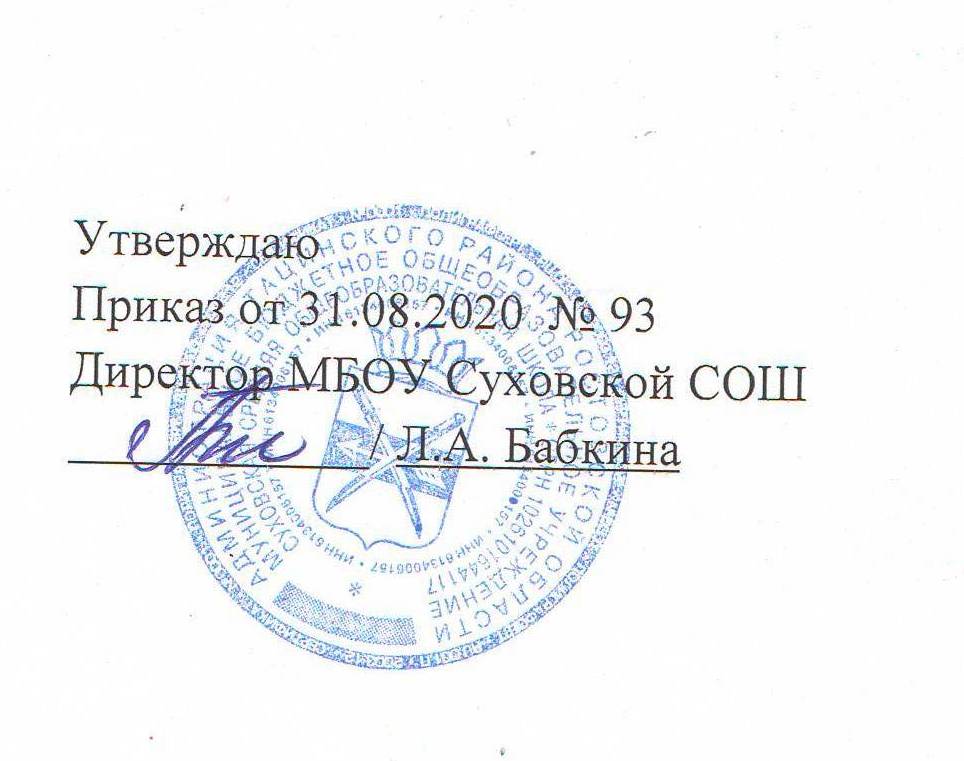 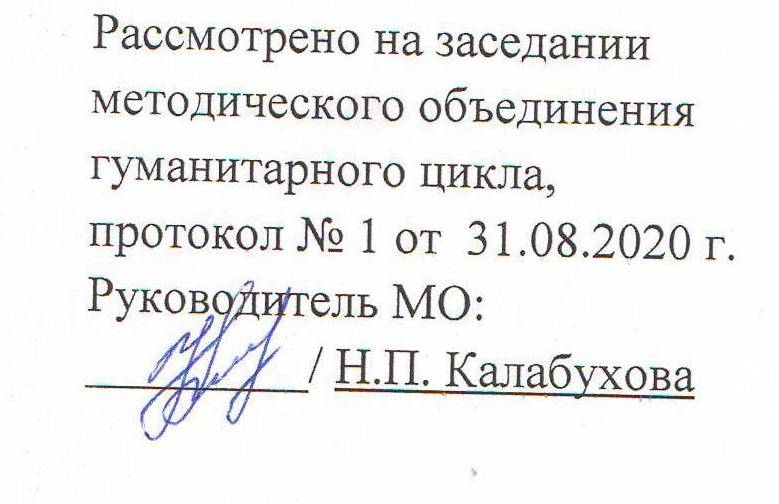 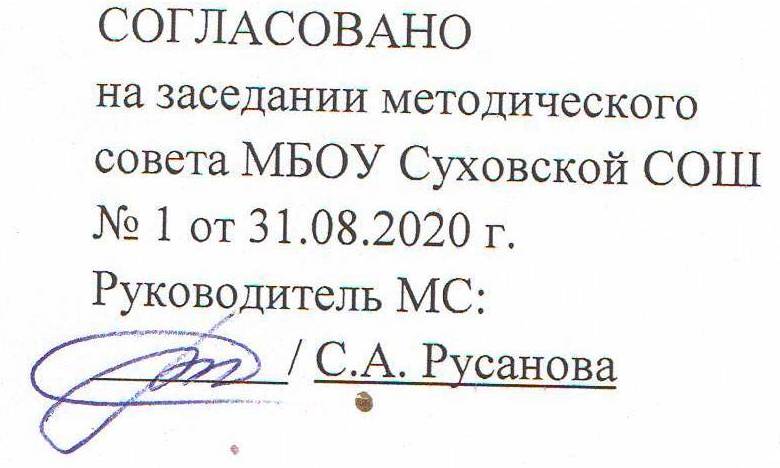 РАБОЧАЯ ПРОГРАММАпо обществознанию 11 классУчитель: Резникова Татьяна Ивановна2020 годПланируемые образовательные результаты изучения учебного предмета«Обществознание»Результаты изучения курса «Обществознание»   полностью соответствуют стандарту. Требования направлены на реализацию деятельностного, практикоориентированного и личностно ориентированного подходов; освоение учащимися интеллектуальной и практической деятельности; овладение знаниями и умениями, востребованными в повседневной жизни, позволяющими ориентироваться в социальной среде, делать сознательный выбор в условиях альтернатив.Рубрика «Знать/понимать» включает требования к учебному материалу, который усваивается и осознанно воспроизводится учащимися.Рубрика «Уметь» включает требования, основанные на более сложных видах деятельности, в том числе творческой: характеризовать, анализировать, объяснять, раскрывать на примерах, осуществлять поиск социальной информации, оценивать, формулировать собственные суждения и т.д. В рубрике «Использовать приобретенные знания и умения в практической деятельности и повседневной жизни» представлены требования, выходящие за рамки учебного процесса и нацеленные на решение разнообразных жизненных задач.Некоторые результаты обучения могут быть определены как прогнозируемые и не подлежат непосредственной проверке, поскольку связаны с личностными чертами и мировоззренческими установками выпускников.В результате изучения обществознания (включая экономику и право) на базовом уровне ученик должен:Знать/понимать• биосоциальную сущность человека, основные этапы и факторы социализации личности, место и рольчеловека в системе общественных отношений;• тенденции развития общества в целом как сложной динамичной системы, а также важнейших социальных институтов;• необходимость регулирования общественных отношений, сущность социальных норм, механизмы правового регулирования;• особенности социально-гуманитарного познания.Уметь:• характеризовать основные социальные объекты, выделяя их существенные признаки, закономерности развития;• анализировать актуальную информацию о социальных объектах, выявляя их общие черты и различия;устанавливать соответствия между существенными чертами и признаками изученных социальных явлений и обществоведческими терминами и понятиями;• объяснять: причинно-следственные и функциональные связи изученных социальных объектов (включаявзаимодействия человека и общества, важнейших социальных институтов, общества и природной среды, обществаи культуры, взаимосвязи подсистем и элементов общества);• раскрывать на примерах изученные теоретические положения и понятия социально-экономических игуманитарных наук;• осуществлять поиск социальной информации, представленной в различных знаковых системах (текст,схема, таблица, диаграмма, аудиовизуальный ряд); извлекать из неадаптированных оригинальных текстов( правовых, научно-популярных, публицистических и др. ) знания по заданным темам; систематизировать, анализировать и обобщать неупорядоченную социальную информацию; различать в ней факты и мнения, аргументы и выводы;• оценивать действия субъектов социальной жизни, включая личности, группы, организации, с точки зрения социальных норм, экономической рациональности;• формулировать на основе приобретенных обществоведческих знаний собственные суждения и аргументы по определенным проблемам;• подготовить устное выступление, творческую работу по социальной проблематике;• применять социально-экономические и гуманитарные знания в процессе решения познавательныхзадач по актуальным социальным проблемам.Использовать приобретенные знания и умения в практической деятельности и повседневной жизни для:• успешного выполнения типичных социальных ролей; сознательного взаимодействия с различными социальными институтами;• совершенствования собственной познавательной деятельности;• критического восприятия информации, получаемой в межличностном общении и в массовой коммуникации; осуществления самостоятельного поиска, анализа и использования собранной социальной информации.• решения практических жизненных проблем, возникающих в социальной деятельности;• ориентировки в актуальных общественных событиях, определения личной гражданской позиции;• предвидения возможных последствий определенных социальных действий;• оценки происходящих событий и поведения людей с точки зрения морали и права;• реализации и защиты прав человека и гражданина, осознанного выполнения гражданских обязанностей;• осуществления конструктивного взаимодействия людей с разными убеждениями, культурными ценностями и социальным положением.Содержание курса  в рамках учебного  предмета «Обществознание»11 класс (68 часов)Введение (1 ч)Тема I. Политика (26 ч) Политика и власть. Политическая деятельность. Политические отношения. Политическая власть. Политическая система общества. Политическая система, ее структура и функции. Политический режим. Типология политических режимов. Политические институты. Роль средств массовой информации в политической жизни общества.  Государство как основной институт политической системы общества. Государство как основной институт политической системы. Государство, его функции. Демократия и гражданское общество. Демократия, ее основные ценности и признаки. Гражданское общество и правовое государство. Человек в политической жизни. Политическая психология. Политическое поведение. Политическое участие. Абсентеизм, его причины и опасность.  Политическая идеология. Политическая идеология, ее роль в обществе. Основные идейно-политические течения современности.  Политические партии и общественно-политические движения. Политические партии, их признаки, функции, классификация, виды. Типы партийных систем. Понятие, признаки, типология общественно-политических движений. Политическая элита и политическое лидерство. Политическая элита и политическое лидерство. Типология лидерства. Избирательная система. Избирательная система. Типы избирательных систем: мажоритарная, пропорциональная, смешанная. Избирательная кампания. Политический процесс. Политический процесс. Особенности политического процесса в России. Тема II. Правовое регулирование общественных отношений (28 ч) Система права. Право в системе социальных норм. Система российского права: элементы системы права; частное и публичное право; материальное и процессуальное право. Источники права. Законотворческий процесс в Российской Федерации. Гражданство Российской Федерации.  Гражданин РФ. Конституционные права и свободы. Конституционные права гражданина РФ. Экологическое право. Право на благоприятную окружающую среду и способы его защиты. Экологические правонарушения. Гражданин РФ. Конституционные обязанности. Конституционные права и обязанности гражданина РФ. Воинская обязанность. Военная служба по контракту. Альтернативная гражданская служба. Права и обязанности налогоплательщиков. Юридическая ответственность за налоговые правонарушения. Законодательство в сфере антикоррупционной политики государства.  Гражданское право. Гражданское право. Гражданские правоотношения. Субъекты гражданского права. Организационно-правовые формы предприятий. Имущественные и неимущественные права и способы их защиты. Имущественные права. Право собственности. Основания приобретения права собственности. Право на результаты интеллектуальной деятельности. Наследование. Неимущественные права: честь, достоинство, имя. Способы защиты имущественных и неимущественных прав.  Семейное право. Семейное право. Порядок и условия заключения и расторжения брака. Правовое регулирование отношений супругов. Права и обязанности родителей и детей. Занятость и трудоустройство. Занятость и трудоустройство. Порядок приема на работу, заключения и расторжения трудового договора. Правовые основы социальной защиты и социального обеспечения в РФ. Правовые основы социальной защиты и социального обеспечения. Конституционное и гражданское судопроизводство в РФ. Гражданские споры, порядок их рассмотрения. Основные правила и принципы гражданского процесса. Конституционное судопроизводство. Административное и уголовное судопроизводство в РФ. Особенности административной юрисдикции. Особенности уголовного процесса. Стадии уголовного процесса. Международное право. Понятие и предмет международного права. Международная защита прав человека в условиях мирного и военного времени. Правовая база противодействия терроризму в Российской Федерации. Тема III. Общество как динамичная система (10 ч) Общественное развитие. Эволюция и революция как формы социального изменения. Основные направления общественного развития: общественный прогресс, общественный регресс. Формы социального прогресса: реформа, революция. Многовариантность общественного развития. Многовариантность общественного развития. Глобализация и вызовы XXI века. Процессы глобализации. Основные направления глобализации. Последствия глобализации. Общество и человек перед лицом угроз и вызовов XXI века.Итоговое повторение и обобщение (3 ч)	Контрольно-измерительные материалыДля проведения входного, текущего и итогового контроля используется  методическое пособие - Обществознание. 11 класс. Модульный триактив-курс / О.А. Котова, Т.Е. Лискова. – 3-е изд., испр. И доп. – М. : Издательство «Национальное образование», 2020.Календарно-тематическое планированиеОбществознание 11 класс (68 часов)Наименование рабочей программы Аннотация к рабочей программеРабочая программа по предмету «Обществознание»Класс «11»Рабочая программа составлена на основе:- федерального государственного образовательного стандарта среднего  общего образования;- авторской программы О.А. Котовой, Т.Е. Лисковой к линии УМК «Обществознание» для 10-11 классов серии «Сферы»;  - требований Основной образовательной программы СОО МБОУ Суховской СОШ;- положения о рабочей программе МБОУ Суховской СОШРабочая программа по предмету «Обществознание»Класс «11»Учебник: О.А. Котова, Т.Е. Лискова. Обществознание. 11 класс. - М: Просвещение, 2019 г.Рабочая программа по предмету «Обществознание»Класс «11»Количество   часов:  рабочая программа рассчитана на  68 часов в год  из расчета 2 часа в неделю   Рабочая программа по предмету «Обществознание»Класс «11»Цели программы. Средствами учебного предмета активно содействовать:  воспитанию общероссийской идентичности, патриотизма, гражданственности, социальной ответственности, правового самосознания, толерантности, приверженности ценностям, закрепленным в Конституции Российской Федерации; развитию личности, повышению уровня ее духовно-нравственной, политической и правовой культуры, становлению социального поведения, основанного на уважении закона и правопорядка; углублению интереса к изучению социальных и гуманитарных дисциплин; формированию способности к личному самоопределению, самореализации, самоконтроля; повышению мотивации к высокопроизводительной, наукоемкой трудовой деятельности; формированию у обучающихся целостной картины общества, адекватной современному уровню научных знаний о нем; освоению обучающимися тех знаний об основных сферах человеческой деятельности и о социальных институтах, формах регулирования общественных отношений, которые необходимы для взаимодействия с социальной средой и выполнения типичных социальных ролей человека и гражданина; овладению обучающимися умениями получать из разнообразных источников и критически осмысливать социальную информацию, систематизировать, анализировать полученные данные; освоению ими способов познавательной, коммуникативной, практической деятельности, необходимых для участия в жизни гражданского общества и государства; формированию у обучающихся опыта применения полученных знаний и умений для определения собственной позиции в общественной жизни; для решения типичных задач в области социальных отношений; для осуществления гражданской и общественной деятельности, развития межличностных отношений, включая отношения между людьми различных национальностей и вероисповеданий, а также в семейно-бытовой сфере; для соотнесения собственного поведения и поступков других людей с нравственными ценностями и нормами поведения, установленными законом; для содействия правовыми способами и средствами защите правопорядка в обществе. №урокаТема урока ДатапланируемаяДатафактическая1Введение. Ресурсы урока: Учебник, с.3-7 03.09Тема I. Политика (26 ч)Тема I. Политика (26 ч)Тема I. Политика (26 ч)Тема I. Политика (26 ч)2-3Политика и власть. Политическая деятельность. Политические отношения. Политическая власть. Ресурсы урока: Учебник, с.8-9; Тетрадь-тренажёр, тетрадь-экзаменатор04.0910.094-6Политическая система общества. Политическая система, ее структура и функции. Политический режим. Типология политических режимов. Политические институты. Роль средств массовой информации в политической жизни общества. Ресурсы урока: Учебник, с.10-13; Тетрадь-тренажёр; Тетрадь-экзаменатор.11.0917.0918.097-8Государство как основной институт политической системы общества. Государство как основной институт политической системы. Государство, его функции. Ресурсы урока: Учебник, с.14-15; Тетрадь-тренажёр; Тетрадь-экзаменатор.24.0925.099-10Демократия и гражданское общество. Демократия, ее основные ценности и признаки. Гражданское общество и правовое государство. Ресурсы урока: Учебник, с.16-19; Тетрадь-тренажёр; Тетрадь-экзаменатор01.1002.1011-13Человек в политической жизни. Политическая психология. Политическое 	поведение. Политическое участие. Абсентеизм, его причины и опасность. Ресурсы урока: Учебник, с.20-23; Тетрадь-тренажёр; Тетрадь-экзаменатор.08.1009.1015.1014-16Политическая идеология. Политическая идеология, ее роль в обществе. Основные идейно-политические течения современности.  Ресурсы урока: Учебник, с.24-27; Тетрадь-тренажёр; Тетрадь-экзаменатор.16.1022.1023.1017-18Политические партии и общественно-политические движения. Политические партии, их признаки, функции, классификация, виды. Типы партийных систем. Понятие, признаки, типология общественно-политических движений. Ресурсы урока: Учебник, с.28-31; Тетрадь-тренажёр; Тетрадь-экзаменатор.05.1106.1119-20Политическая элита и политическое лидерство. Политическая элита и политическое лидерство. Типология лидерства. Ресурсы урока: Учебник, с.32-33; Тетрадь-тренажёр; Тетрадьэкзаменатор.12.1113.1121-22Избирательная система. Избирательная система. Типы избирательных систем: мажоритарная, пропорциональная, смешанная. Избирательная кампания. Ресурсы урока: Учебник, с.34-37; Тетрадь-тренажёр; Тетрадь-экзаменатор19.1120.1123-24Политический процесс. Политический процесс. Особенности политического процесса в России. Ресурсы урока: Учебник, с.38-39; Тетрадь-тренажёр; Тетрадь-экзаменатор.26.1127.1125-26Политика. Обобщение и систематизация знаний по теме I. Выявление уровня сформированности основных видов учебной деятельности. Ресурсы урока: Учебник, с. 40;  Тетрадь-тренажёр; Тетрадь-экзаменатор.03.1204.1227Мир профессий. Обобщение и систематизация знаний.  Ресурсы урока: материалы рубрики "Мир профессий" Учебник, с. 8, 11, 15, 16, 21, 27, 28, 33, 35, 38. 10.12Тема II. Правовое регулирование общественных отношений (28 ч)Тема II. Правовое регулирование общественных отношений (28 ч)Тема II. Правовое регулирование общественных отношений (28 ч)Тема II. Правовое регулирование общественных отношений (28 ч)28-30Система права. Право в системе социальных норм. Система российского права: элементы системы права; частное и публичное право; материальное и процессуальное право. Источники права. Законотворческий процесс в Российской Федерации. Гражданство Российской Федерации. Ресурсы урока: Учебник, с.42-45; Тетрадь-тренажёр; Тетрадь-экзаменатор.11.1217.1218.1231-32Гражданин РФ. Конституционные права и свободы. Конституционные права гражданина РФ. Экологическое право. Право на благоприятную окружающую среду и способы его защиты. Экологические правонарушения. Ресурсы урока: Учебник, с.46-49; Тетрадь-тренажёр; Тетрадь-экзаменатор24.1225.1233-35Гражданин РФ. Конституционные обязанности. Конституционные права и обязанности гражданина РФ. Воинская обязанность. Военная служба по контракту. Альтернативная гражданская служба. Права и обязанности налогоплательщиков. Юридическая ответственность за налоговые правонарушения. Законодательство в сфере антикоррупционной политики государства. Ресурсы урока: Учебник, с.50-53; Тетрадь-тренажёр; Тетрадь-экзаменатор.14.0115.0121.0136-37Гражданское право. Гражданское право. Гражданские правоотношения. Субъекты гражданского права. Организационно-правовые формы предприятий. Ресурсы урока: Учебник, с.54-57; Тетрадь-тренажёр; Тетрадь-экзаменатор.22.0128.0138-40Имущественные и неимущественные права и способы их защиты. Имущественные права. Право собственности. Основания приобретения права собственности. Право на результаты интеллектуальной деятельности. Наследование. Неимущественные права: честь, достоинство, имя. Способы защиты имущественных и неимущественных прав.  Ресурсы урока: Учебник, с.58-61; Тетрадь-тренажёр; Тетрадь-экзаменатор.29.0104.0205.0241-42Семейное право. Семейное право. Порядок и условия заключения и расторжения брака. Правовое регулирование отношений супругов. Права и обязанности родителей и детей. Ресурсы урока: Учебник, с.62-65; Тетрадь-тренажёр; Тетрадь-экзаменатор.11.0212.0243-44Занятость и трудоустройство. Занятость и трудоустройство. Порядок приема на работу, заключения и расторжения трудового договора. Ресурсы урока: Учебник, с.66-69; Тетрадь-тренажёр; Тетрадь-экзаменатор.18.0219.0245-46Правовые основы социальной защиты и социального обеспечения в РФ. Правовые основы социальной защиты и социального обеспечения. Ресурсы урока: Учебник, с.70-73; Тетрадь-тренажёр; Тетрадь-экзаменатор.25.0226.0247-48Конституционное и гражданское судопроизводство в РФ. Гражданские споры, порядок их рассмотрения. Основные правила и принципы гражданского процесса. Конституционное судопроизводство. Ресурсы урока: Учебник, с.74-77; Тетрадь-тренажёр; Тетрадь-экзаменатор04.0305.0349-50Административное и уголовное судопроизводство в РФ. Особенности административной юрисдикции. Особенности уголовного процесса. Стадии уголовного процесса. Ресурсы урока: Учебник, с.78-81; Тетрадь-тренажёр; Тетрадь-экзаменатор.11.0312.0351-52Международное право. Понятие и предмет международного права. Международная защита прав человека в условиях мирного и военного времени. Правовая база противодействия терроризму в Российской Федерации. Ресурсы урока: Учебник, с.82-85; Тетрадь-тренажёр; Тетрадь-экзаменатор18.0319.0353-54Правовое регулирование общественных отношений. Обобщение и систематизация знаний по теме II. Выявление уровня сформированности основных видов учебной деятельности. Ресурсы урока: Учебник, с. 86;  Тетрадь-тренажёр; Тетрадь-экзаменатор01.0402.0455Мир профессий. Обобщение и систематизация знаний.  Ресурсы урока: материалы рубрики "Мир профессий" Учебник, с. 42, 47, 51, 54, 61, 62, 67, 71, 77, 81, 8308.04Тема III. Общество как динамичная система (10 ч)Тема III. Общество как динамичная система (10 ч)Тема III. Общество как динамичная система (10 ч)Тема III. Общество как динамичная система (10 ч)56-57Общественное развитие. Эволюция и революция как формы социального изменения. Основные направления общественного развития: общественный прогресс, общественный регресс. Формы социального прогресса: реформа, революция. Ресурсы урока: Учебник, с.88-89; Тетрадь-тренажёр; Тетрадь-экзаменатор09.0415.0458-59Многовариантность общественного развития. Многовариантность общественного развития. Ресурсы урока: Учебник, с.90-93; Тетрадь-тренажёр; Тетрадь-экзаменатор.16.0422.0460-62Глобализация и вызовы XXI века. Процессы глобализации. Основные направления глобализации. Последствия глобализации. Общество и человек перед лицом угроз и вызовов XXI века.  Ресурсы урока: Учебник, с.94-97; Тетрадь-тренажёр; Тетрадь-экзаменатор23.0429.0430.0463-64Общество как динамичная система. Обобщение и систематизация знаний по теме III. Выявление уровня сформированности основных видов учебной деятельности. 	Ресурсы 	урока: Учебник, 	с.98; Тетрадь-тренажёр; Тетрадь-экзаменатор.06.0507.0565Мир профессий. Обобщение и систематизация знаний.  Ресурсы урока: материалы рубрики "Мир профессий" Учебник, с. 89, 90, 95.13.0566-68Итоговое повторение. Обобщение и систематизация знаний по курсу обществознания 11 класса. Выявление уровня сформированности основных видов учебной деятельности. Ресурсы урока: Тетрадь-экзаменатор.14.0520.0521.05ИТОГО: 68 часовИТОГО: 68 часовИТОГО: 68 часовИТОГО: 68 часов